Уважаемые жители и выходцы деревни Саитбаево Бураевского района 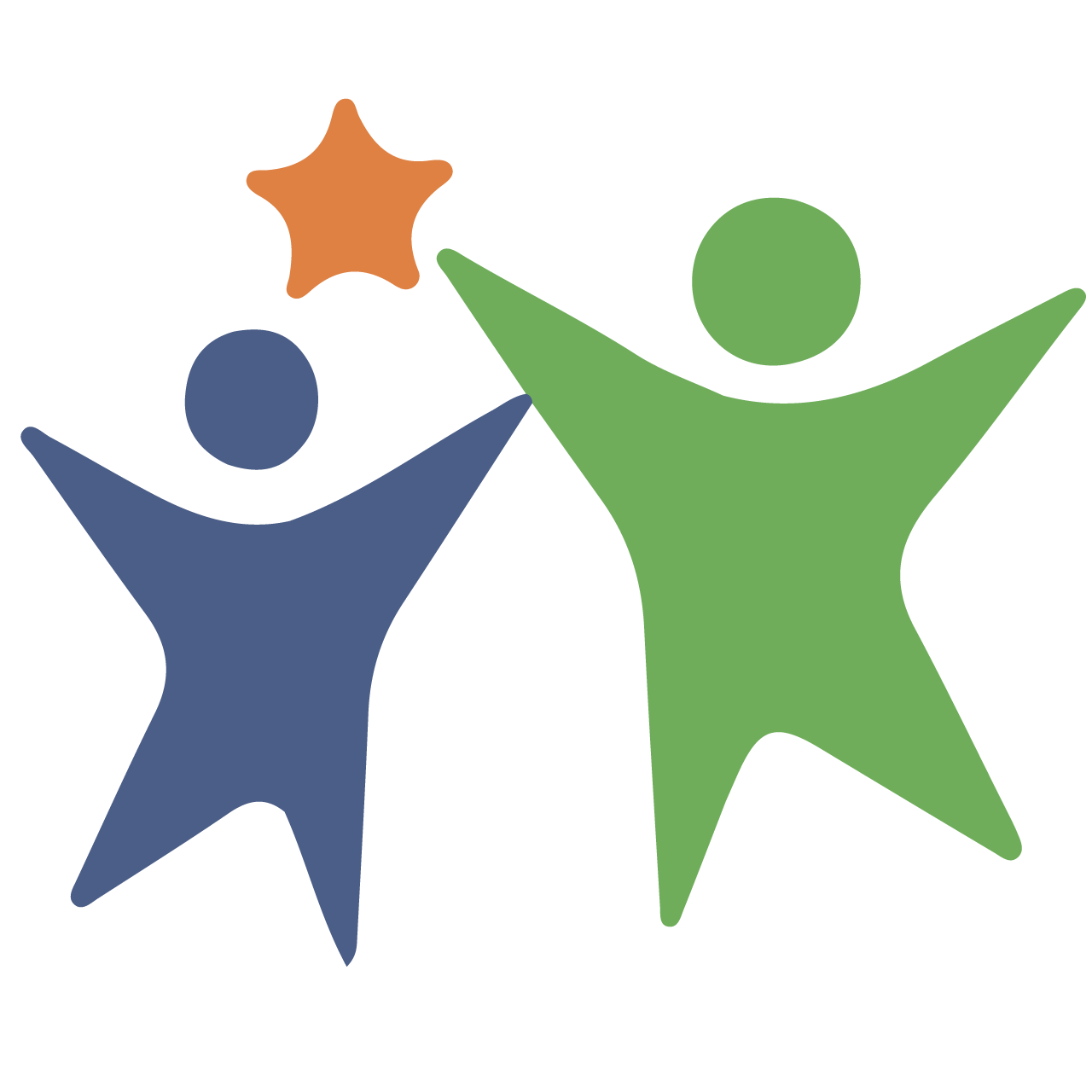 Республики Башкортостан!  14 декабря 2022 года в 14.00 часов в здании сельского клуба состоится итоговое собрание граждан по определению решения участия населения в реализации Программы поддержки местных инициатив.На повестке дня следующие вопросы:– информация об инициативном бюджетировании, условиях участия в конкурсном отборе проектов развития общественной инфраструктуры, основанных на местных инициативах;– выбор первоочередной проблемы населенного пункта участия в ППМИ;– определение суммы софинансирования муниципалитета, населения и спонсоров;– выбор инициативной группы;– решение об использовании сэкономленных бюджетных средств после проведения торгов.Просим принять активное участие.С уважением АСП   Каинлыковский сельсовет.